This resource has been developed to provide 
an overview of the kindergarten budgeting process, 
including identifying the critical information required, 
and the rationale, objectives, and considerations of each budget step. The kindergarten budget process should follow a logical and sequential order with each of the budget steps outlined below. The drafting and development of the budget is generally undertaken by the Treasurer, although Committee of Management (COM) input and final approval may be required.TaskTimeActivitiesInformation requiredRationale, objectives, and considerations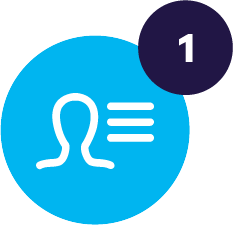 Estimate number of enrolmentsJulyEstimate enrolment numbers for the coming year for each program expected to be offeredHistorical enrolments at the kindergartenPopulation forecastsLocal government information such as birth notificationsEnrolment systems and waiting list (council’s or kindergarten’s)Enrolments are the key driver of financial performance and are a key assumption informing estimates for income and expenses including: Department  funding (per capita grants, Kindergarten Fee Subsidy), parent fees, and staff costs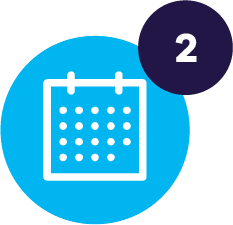 Develop program timetableJulyDevelop the weekly timetable for each kindergarten program 
(e.g. three year old, four year old programs, wrap-around services)Historical programs conducted at the kindergartenEducator and parent feedback (i.e. community consultation) regarding programs required and preferred timingKindergarten approved capacitySeveral alternative program timetables should be developed to identify the timetable which utilises the kindergarten capacity, room structure, and staff, at lowest costsThe timetable must meet the local community needs, with consultation occurring during the enrolment process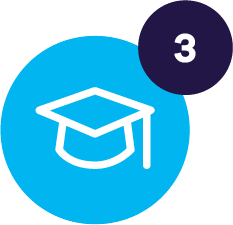 Develop staff rosterAugDetermine staffing requirements and develop a staff roster 
in consultation with 
staff membersHistorical staff rosterApplicable industrial agreements to which the service is a signatory (VECTEA 2016, EEEA 2016)Fair Work terms and conditionsStaff preferencesThe staff roster should aim to maximise utilisation of staff resourcesConsideration should be provided to accommodate staff preferences in respect to working hours and programsThe staff roster will determine whether there is a need to recruit additional educational staff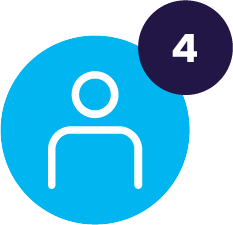 Estimate staff costsSeptEstimate the annual staff costs including 
on-costs such as superannuation, WorkCover, and professional developmentStaff rosterStaff qualification levels and applicable hourly ratesSuperannuation and WorkCover Other entitlements (long service/sick leave, professional development)Staff contractsCareful consideration must be given as employment of staff is the largest costVECTEA 2016 is considered when the Department establishes funding rates - any over Award payments must be funded internally (by parent fees)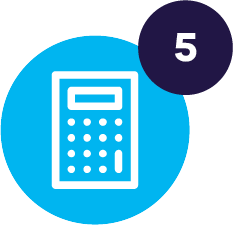 Estimate non-staff costsSeptEstimate non-staff costs (consumables, bank fees, equipment, cleaning, excursions, bookkeeping)Prior year budget / actual expensesConsultation with staff regarding programming costsEstimates for improving equipment and resourcesVendor contracts and invoicesConsider the effect changes to enrolments and program timetable will have on specific costs (cleaning, programming costs)Consider identifying specific categories where cost savings may be available (cleaning, bank fees, consumables) and build savings targets into budget estimates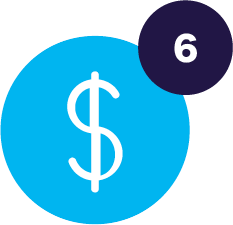 Determine funding requirementsSeptCalculate funding required to “balance 
the budget” including parent fees and fundraising targetsFunding estimates (parent fees/levies, Kindergarten Fee Subsidy, Early Childhood Teacher Supplement, fundraising)Breakeven points, surplus targets, sinking fund targets Parent fee policyLocal demographicsParent fee, increases should be made in consistent small incrementsConsider demographics, including parent fees at other local services and affordabilityFundraising targets should be clear and realistic - should be used to fund enhancements to the program only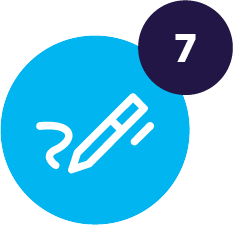 Review and adjustOctComplete a review of 
the budget and adjust based on any new or updated informationKey budget assumptions Draft budget Previous year budgets and key assumptionsKindergarten Funding GuideEnrolment system and waiting listThe COM should have the opportunity to complete a thorough review of the budget prior to the budget review meetingAdjust the budget as necessary to reflect known and available information, and best estimates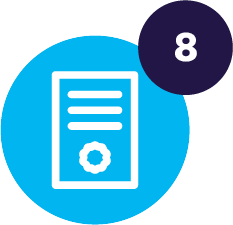 Approve budget and parent feeNovApprove the kindergarten budget and parent fee for the coming year, implement budget into operationsThe COM is presented with the following decisions in the budget approval meeting:Accept the parent fee and any increasesApprove and accept the kindergarten budgetDetailed budget assumptions and workings are archived for future reference Education staff notified of available program budgetWhere base funding differs materially from the prior year, contact DET regional office to make necessary funding adjustments prior to the new year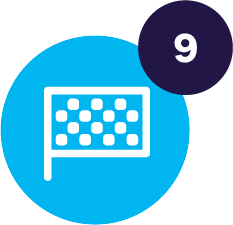 Finalise budgetFebUpdate budget based 
on new or updated information at start 
of the kindergarten yearFinal program enrolment numbers, including number of concession card holdersFinal funding amounts (per capita grant, Kindergarten Fee Subsidy, Early Childhood Teacher Supplement)Consider any changes which have taken place since approval of the budget (program enrolments, concession card holders, grant funding)Incorporating best available information into final budget ensures accuracy and confidence in the annual budget 